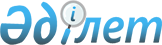 О внесении изменения в решение Павлодарского городского маслихата от 31 марта 2010 года № 26/23 "Об утверждении "Правил предоставления жилищной помощи на территории города Павлодара"
					
			Утративший силу
			
			
		
					Решение маслихата города Павлодара Павлодарской области от 02 июля 2014 года № 281/39. Зарегистрировано Департаментом юстиции Павлодарской области 04 августа 2014 года № 3901. Утратило силу решением маслихата города Павлодара Павлодарской области от 14 июня 2017 года № 167/21 (вводится в действие по истечении десяти календарных дней после дня его первого официального опубликования)
      Сноска. Утратило силу решением маслихата города Павлодара Павлодарской области от 14.06.2017 № 167/21 (вводится в действие по истечении десяти календарных дней после дня его первого официального опубликования).
      В соответствии с постановлением Правительства Республики Казахстан от 5 марта 2014 года № 185 "Об утверждении стандартов государственных услуг в сфере жилищно-коммунального хозяйства" Павлодарский городской маслихат РЕШИЛ:
      1. Внести в решение Павлодарского городского маслихата от 31 марта 2010 года № 26/23 "Об утверждении "Правил предоставления жилищной помощи на территории города Павлодара" (зарегистрировано в Реестре государственной регистрации нормативных правовых актов за № 12-1-156, опубликовано в газете "Шаhар" 20 мая 2010 года № 20 и в газете "Версия" 17 мая 2010 года № 19, 24 мая 2010 года № 20) следующее изменение:
      в Правилах предоставления жилищной помощи на территории города Павлодара, утвержденных вышеуказанным решением, пункт 13 изложить в новой редакции:
      "13. Для назначения жилищной помощи семья (гражданин) обращается:
      на веб-портал "электронного правительства" www.egov.kz" или в Республиканское государственное предприятие на праве хозяйственного ведения "Центр обслуживания населения" Комитета по контролю автоматизации государственных услуг и координации деятельности центров обслуживания населения Министерства транспорта и коммуникаций Республики Казахстан (далее - ЦОН) с заявлением и предоставляет следующие документы:
      1) копию документа, удостоверяющего личность заявителя;
      2) документы, подтверждающие доходы семьи. Порядок исчисления совокупного дохода семьи (гражданина Республики Казахстан), претендующей на получение жилищной помощи, определяется уполномоченным органом в сфере жилищных отношений;
      3) счета о размерах ежемесячных взносов на содержание жилого дома (жилого здания);
      4)счета на потребление коммунальных услуг;
      5) квитанцию-счет за услуги телекоммуникаций или копию договора на оказание услуг связи;
      6) счет о размере арендной платы за пользование жилищем, арендованным местным исполнительным органом в частном жилищном фонде, предъявленный местным исполнительным органом.
      Оригиналы документов предоставляются для сведения и возвращаются заявителю.".
      2. Контроль за выполнением настоящего решения возложить на постоянную комиссию по социальной политике.
      3. Настоящее решение вводится в действие по истечении 10 (десяти) календарных дней после дня его первого официального опубликования.
					© 2012. РГП на ПХВ «Институт законодательства и правовой информации Республики Казахстан» Министерства юстиции Республики Казахстан
				
      Председатель сессии

О. Мукашев

      Секретарь городского маслихата

М. Желнов
